        CITTA’ DI CATANZARO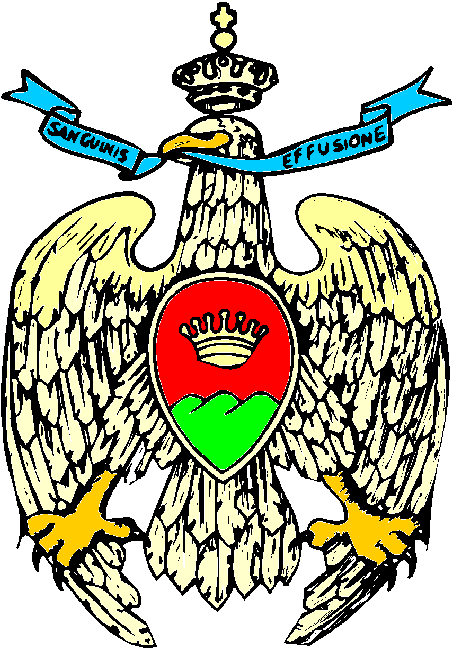 AL DIRIGENTE DEL SETTORE PERSONALECOMUNE DI CATANZAROSEDEOggetto: Status amministratori – D.Lgs n° 267/2000.Ai sensi e per gli effetti degli artt. 82 e 86, commi 1e 2 della legge in oggetto, si trascrivono qui di seguito i dati relativi al sottoscritto:Cognome e nome : _______________________________________________________________ ;Luogo e data di nascita: ___________________________________________________________ ;Codice fiscale: __________________________________________________________________ ;Residenza anagrafica – telefono: ____________________________________________________ ;Carica elettiva rivestita:SINDACO;VICE – SINDACO;ASSESSORE;PRESIDENTE CONSIGLIO COMUNALE;CONSIGLIERE COMUNALE;Decorrenza:_____________________________________________________________________ ;Attività lavorativa (specificare se autonoma o dipendente – obbligatoria per sindaco, vice sindaco, assessori, presidente consiglio comunale  e presidenti di circoscrizione):____________________________________________________________________________________________________ ;Forma pensionistica e relativa cassa: _________________________________________________ ;Data iscrizione:__________________________________________________________________ ;Applicazione aliquota IRPEF (indicare % aliquota):   ___________________________________ ;Applicazione detrazioni fiscali (scelta relativa all’applicazione):SI;NO;_______________________;Indicare se in aspettativa non retribuita o in attività (obbligatoria per sindaco, vice sindaco, assessori, presidente consiglio comunale e presidenti di circoscrizione)______________________________________________;In caso di aspettativa non retribuita indicare la decorrenza: ________________________________;N.B. Altre cariche elettive rivestite, con percezione di indennità di funzione, ai sensi e per gli effetti:dell’art. 82, comma 2 T.U. n° 267/2000:assessore/consigliere provinciale;assessore/consigliere comunità montane;altro____________________;dell’art. 83 T.U. n° 267/000:parlamentare europeo;parlamentare nazionale;assessore/consigliere regionale.NESSUNA Coordinate bancarie per eventuale accredito (facoltativo):Banca ________________;Codice Abi ____________;Codice Cab____________;CIN _________________;IBAN____________________________________________________;Note:__________________________________________________________________________ .Catanzaro, lìIl sottoscritto  dichiara di essere consapevole delle sanzioni penali nel caso di dichiarazioni non veritiere, di formazione o uso di atti falsi, richiamate dall’art. 76 del D.P.R. 445 del 28/12/2000, nonché di eventuali variazioni sopravvenute alla data di compilazione della presente.                                                                                                            FIRMA                                                                                            __________________________Il/La sottoscritto/a autorizza il trattamento dei dati contenuti in questa domanda secondo la normativa vigente (Regolamento GDPR 25 Maggio 2018).                                                              			FIRMA _______________________